J’écris une bulle pour me présenter. Bonjour, je m’appelle ________________et j’ai _____ ans.Je suis _________________________________.A l’école, j’aime _______________________________________.Bonjour, je m’appelle ________________et j’ai _____ ans.Je suis _________________________________.A l’école, j’aime _______________________________________.Bonjour, je m’appelle ________________et j’ai _____ ans.Je suis _________________________________.A l’école, j’aime _______________________________________.Bonjour, je m’appelle ________________et j’ai _____ ans.Je suis _________________________________.A l’école, j’aime _______________________________________.Bonjour, je m’appelle ________________et j’ai _____ ans.Je suis _________________________________.A l’école, j’aime _______________________________________.Bonjour, je m’appelle ________________et j’ai _____ ans.Je suis _________________________________.A l’école, j’aime _______________________________________.Bonjour, je m’appelle ________________et j’ai _____ ans.Je suis _________________________________.A l’école, j’aime _______________________________________.Bonjour, je m’appelle ________________et j’ai _____ ans.Je suis _________________________________.A l’école, j’aime _______________________________________.LUDIVINE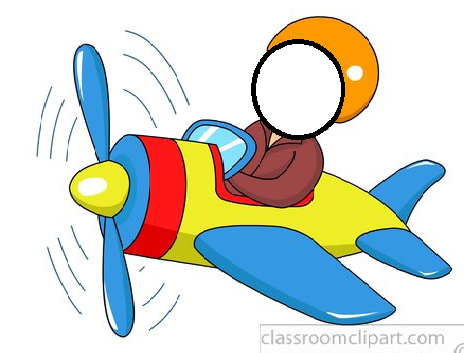 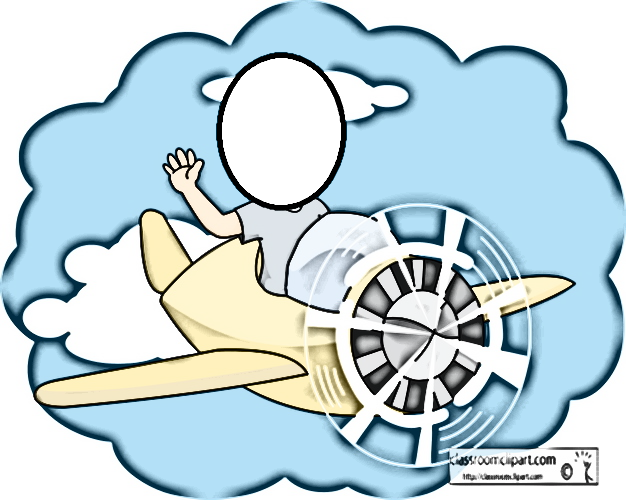 